25-års jubileum DKW-MC Klubben i SverigeDet er torsdag 12. August og de siste forberedelsene og pakkinga gjøres. I morra tidlig starter vi til Sverige på DKW rally, den svenske DKW mc-klubbens treff. I år feirer klubben 25 år så det er jubileum, og litt ekstra blir det nok.Min 38 mod SB 500 er klargjort og 98cc, som også er fra 1938, er stroppet fast på hengeren. Denne finns ikke i Sverige, så derfor fant vi, sammen med Reidar Ottesen, ut at vi stiller med en original og han med en nydelig nyrestaurert en. Dette gleder svenskene; at vi nordmenn stiller opp med litt små DKW`er, så Geir og Torunn kommer til å få mange smil og hyggelig kommentarer på runden. Per-Christian har ringt, han kjører til Terje på Kongsvinger og overnatter der - da kan han sove litt lenger på fredagen. Vi er en munter gjeng som har avtalt å kjøre sammen og skal møtes på Kongsvinger på fredags morran.Klokka ringer,  den er 0500,  ute regner det - ja det plaskregner!, det lover ikke bra. Men men vi står opp og Geir trøster og mener regnet snart gir seg, og jaggu får han rett! Etter å ha spist frokost og gjort oss klar, så har faktisk regnet gitt seg. Klokka nærmer seg 06 når vi kommer av gårde, jeg først på min gode turkamerat, SB 500 Lux A;) og Geir etter med bil og henger. Vi velger å kjøre fine småveier til Kongsvinger, perfekte motorsykkel veier. Først til Jevnaker og over til Roa, herfra tar vi tunnelen til Gardermoen.  Kjører så til Dal og videre til Nordkisa og Vormsund. Herfra blir det rv 2, men så tidlig er det lite trafikk og det går i fint driv oppover. Koser meg ordentlig nå, sola er i ferd med å stå opp,  og jeg tar meg selv i å nynne litt inni hjelmen, godt ingen kan høre meg;) Rett før Kongsvinger stopper jeg og vi avtaler at jeg kjører til bensinstasjonen der vi skal møtes, mens Geir svinger innom og henter Iren, hun skal sitte på, mens Terje skal kjøre sin nyrestaurerte Nz 500. Mens vi står her kommer Tore fra Biri, det passet bra, da har jeg selskap mens vi venter på de andre. Sammen kjører vi til avtalt møtested, her fyller vi opp tankene og passer også på å ta en matbit før de andre dukker opp, regner med at vi skal kjøre et stykke før de trenger noe å bite i. Vi har avtalt avreise kl 9, og litt etter litt er gjengen samla, totalt 4 på mc og 3 biler m/hengere. Det skal vise seg at vi får en flott tur, været er nydelig og både vi og DKW`ene koser oss. Vi legger i vei i retning Torsby, her blir det en liten pause for å strekke på beina og bli enige om hvor vi skal ta lunsj. Alle syklene går som de skal, ja vi vet jo at vi kjører tysk kvalitet;) Videre til Hagfors og Ludvika, her begynner vi å se etter ei veikro, men forstår fort at de finnes ikke etter disse småveiene. Når vi kommer til Fagersta gnager sulten i oss og her finner vi endelig et sted hvor de har noe å bite i, men kl er 13.50 og stedet stenger kl14!! Han bak disken fikk nok litt sjokk når vi ramla inn, her var det ikke mye gjestfrihet gitt! Men vi fikk bestilt og etter hvert fikk vi mat. Så piper det i Geir`s mobil, det er Reidar og Torunn fra Sandefjord, de er ved Karlstad og været er ikke bra. De tenker på oss som kjører sykkel, men blir glade når de får høre at vi har sol og koser oss. Nå hadde sola virkelig fått skrudd opp termostaten, det ble fryktelig varmt med mc klær så det var bare å sale på og komme oss videre. Nå var det ikke langt igjen, ca 10 mil. Veiene er flotte og det ble en ny liten trall, blir i, om mulig, enda bedre humør, nå skal det bli moro å se igjen våre svenske venner. Så plutselig er vi der, Sàtra Brunn, jeg har kjørt nesten 50 mil!;) i dag. Velkomsten er hjertelig som alltid, får nesten ikke gått av sykkelen før alle vil ha en klem. Dette er virkelig moro, får parkert sykkelen sammen med de andre DKW`ene, og kan nesten høre at den også liker seg i dette selskapet!! Så er det 98cc som må prøves. Men den er ikke like fornøyd etter å ha humpet på henger en hel dag, nå skal den vise alle at den er litt sur;( Ja veldig sur, riktig tverr, skal det vise seg!!)Jeg finner rommet vårt og får på klær som passer bedre til denne temperaturen, det er 30gr og gjett om det var godt å få på shortsen!Så hører jeg 98`n, den hoster og bærer seg, ja flatt framdekk hadde den også. Men her var det en som hadde slange som passet, så det var fort gjort å fikse. Resten tok litt tid, clutchen var full av girfett. Men Geir gir seg aldri så lett, til slutt var motoren i gang og etter å ha kjørt den skikkelig varm fant fettet ut hvor det hørte hjemme og dermed var også 98`n klar. Uno Walter, som er formann i den svenske DKW mc- klubben, måtte prøvekjøre, en slik en hadde han aldri prøvd før. Dette syns han var moro, så med cap`en på snei ble det noen runder før han klarte å gi seg.Enda flere dukket opp og vi ble til slutt vel 40 personer. Grillen ble tent og så var pratinga i gang, (på svorsk så klart, vi var jo i Sverige!) hva var nytt siden i fjor?, var det noen nye prosjekter på gang? ++ Her ble det utvekslet både deler og erfaringer, ja det er alltid noen nye tips å få eller gi videre.Mørket senket seg, men her skulle ingen i seng på lenge enda. Men etter hvert ble det vanskelig å holde øynene oppe, ryggen hadde også sagt ifra, det var på tide å finne senga og strekke ut kroppen. Det hadde vært en lang og hyggelig dag, og i morra ventet mer moro!Lørdag våkna vi til like flott vær som fredagen. Løpet, eller rallyet, som svenskene kaller det, skulle starte kl 10 med førermøte en halv time før.Løypa var 10 mil denne gang, dette var gjort for at vi med stiv bakramme skulle slippe å kjøre på dårlig/humpete grusvei. Løypa var flott, fine småveier, mange fine svinger, og FLATT, det satte nok Geir og Torunn pris på.Endelig skulle vi bli flere damer som kjørte dette løpet, har prøvd å få noen av de svenske damene til å kjøre selv, men neida, det måtte ei norsk dame til. I vinter spurte vi Torunn om ikke hun kunne stille på 98`n, og etter litt prat svarte hun at, jo da det skulle hun gjøre. Dermed måtte Reidar trå til og få 98`n ferdig.Vinteren gikk og det ble vår i lufta, Reidar var ikke helt fornøyd, 98cc gikk fryktelig dårlig syns han, noe måtte være galt. Etter hvert fant vi ut at vi fikk ta en tur til Sandefjord, så kunne de se på den sammen. Geir tok en prøvetur, og den gikk akkurat slik den skal, ikke fort, men du kommer frem;) Litt justeringer var alt som måtte til, her er det bare å kjøre, men litt pent til å begynne med, motoren var jo nyoverhalt.Torunn var deltaker på sitt første mc-treff! Hun har vært med før, men da bare som tilskuer.  Hun hadde kun kjørt 2x15 min. på 98cc før hun stilte til start, det var virkelig imponerende. Men dette ga mersmak, er jo noe helt annet å kjøre selv og ikke bare sitte bakpå, eller bare være på treffplassen og se på.Langs løypa var det oppgaver, og midtveis var det lunsj. Her fikk vi servert nydelig mat, og kaffe for de som ønsket det. Herfra gikk turen tilbake, og en etter en kom til mål. Nå var det tid for kaffe og kaker, jeg benytta sjansen til å legge meg litt nedpå for nå var ikke ryggen grei. Men en tablett, 45 min rett ut, og en dusj senere var jeg igjen klar.Nå var det klart for årsmøte og premieutdeling. Morsomt var det at det var en av oss langveisfarne, som attpåtil hadde kjørt på sykkel til treffet, som vant. Tore Brovold fra Biri fra flinkest av alle denne gangen, vandrepokal og premie til han. Jeg og Geir var heldige og kom så langt opp på resultatlista at vi fikk hver vår liter med totaktsolje, veldig fornøyd med det.Det ble festmiddag på kvelden med god mat og drikke ispedd litt sang. Det norske bidraget sto Reidar for (som alltid, han er spillemannen blant oss). Denne gangen var munnharpa bytta ut med gitar, men moro var det lell.Praten gikk livlig og de eldste svenskene hadde for lengst tatt kvelden når vi andre tenkte den tanken. Ingen ville gi slipp i et så hyggelig selskap, alle visste at i morra måtte vi vende nesen hjem, og at det går et helt år før vi treffes igjen på DKW-Rally i Sverige.Søndag morra var begge DKW`ene våre stroppa fast på henger`n før vi spiste frokost. Etter en god frokost var tida kommet for å si på gjensyn, alle skulle nok ønsket at helga hadde vart litt lenger, men vi hadde nye 50 mil foran oss og måtte til slutt dra. Vel hjemme utpå kvelden ble vi enige om at vi hadde hatt en fantastisk fin tur, og gleder oss allerede til neste år, men da satser vi på å kjøre våre DKW`er på hjula begge veier, begge to. Hilsen Tove-Irene IsaksenBilderna längst ner.Tekst til bildene:001: Like før avreise fra Kongsvinger.004: Litt uheldig med parkeringa(til fotografens store fornøyelse!), men         DKW`en min er IKKE til salgs.006: Uno Walter, med cap`en bak-frem, på sin første tur med 98cc DKW.          Festlig var hans kommentar, etter utallig runder.007: Så skåler vi i hyggelig selskap.010: Geir forsikrer seg at jeg og Torunn får grillmat.021: Nydelig utsikt fra rommet!!037: Geir leder an ved start, Torunn er klar til å henge seg på.045: Hele den norske gjengen samla, 12 førere og en passasjer.048: STILL GOING!!053: Jeg og Torunn ved siste stopp før målpassering.059: Vinner Tore Brovold.
 
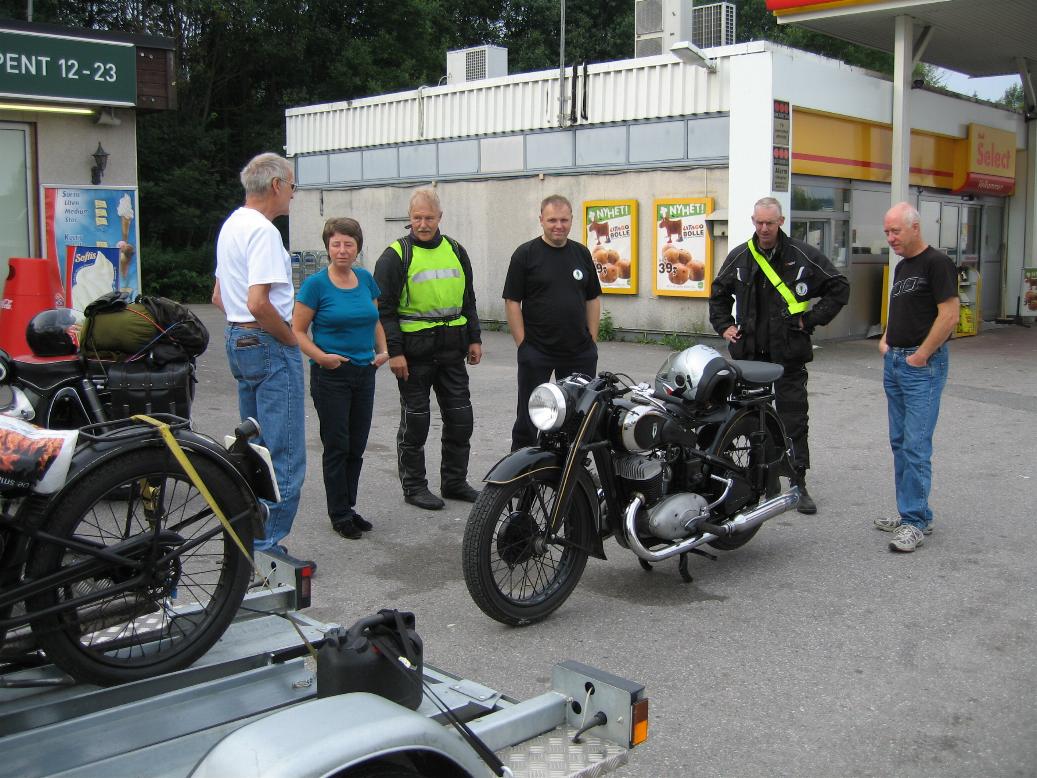 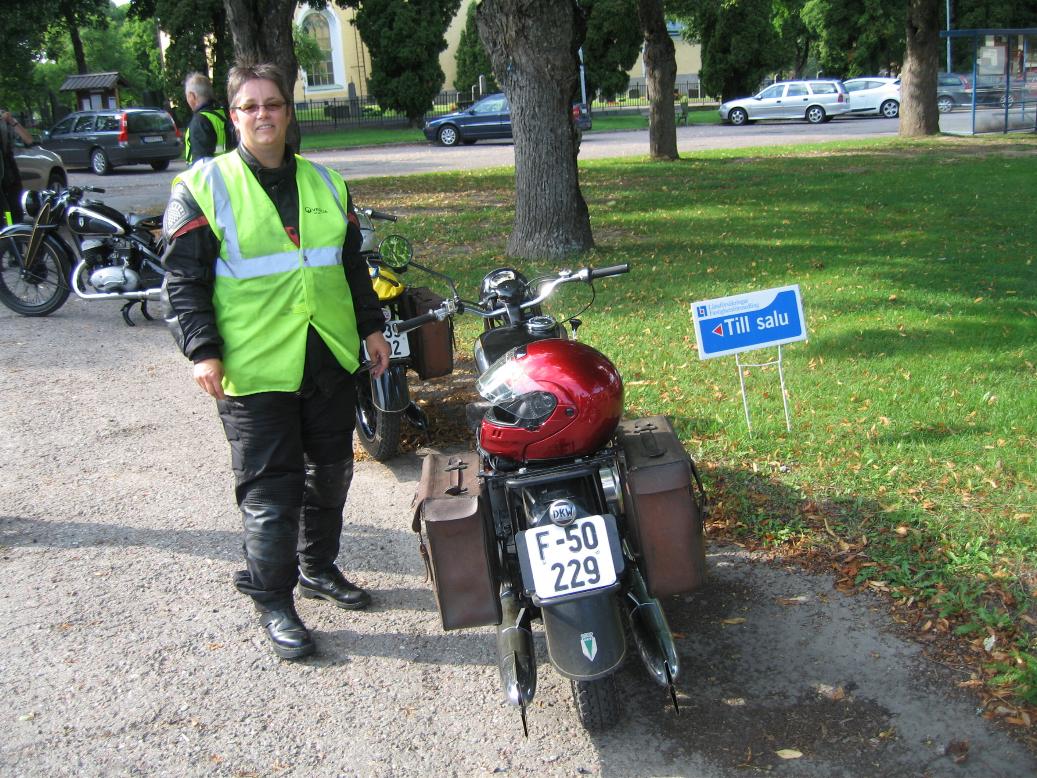 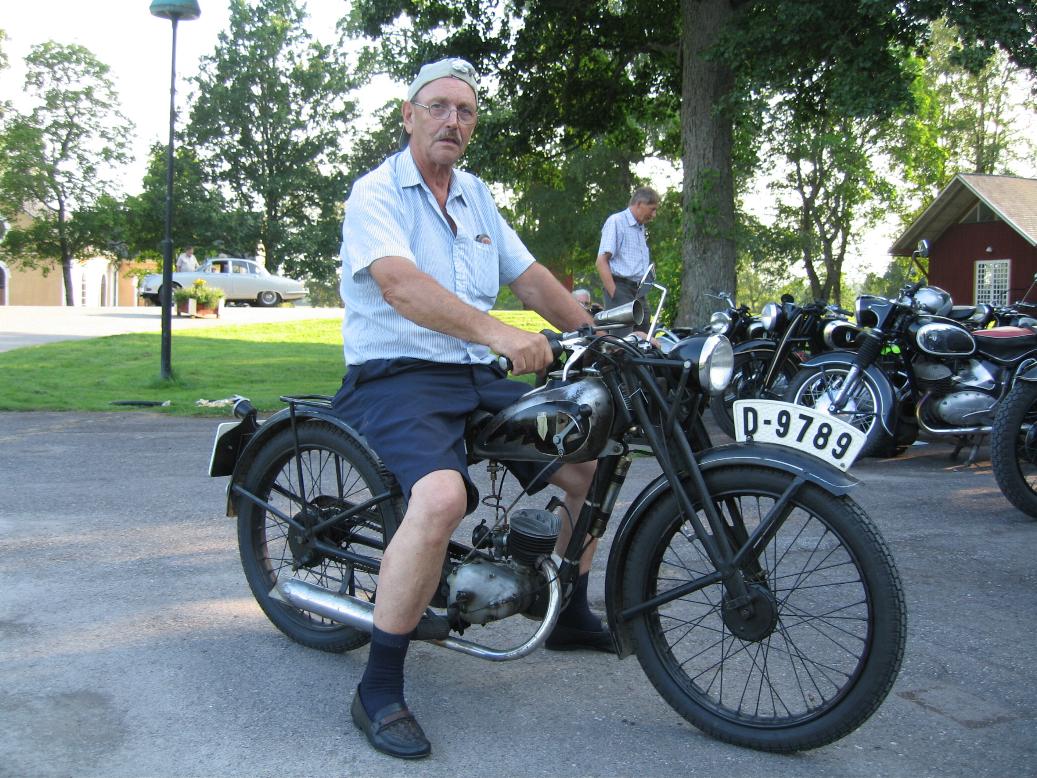 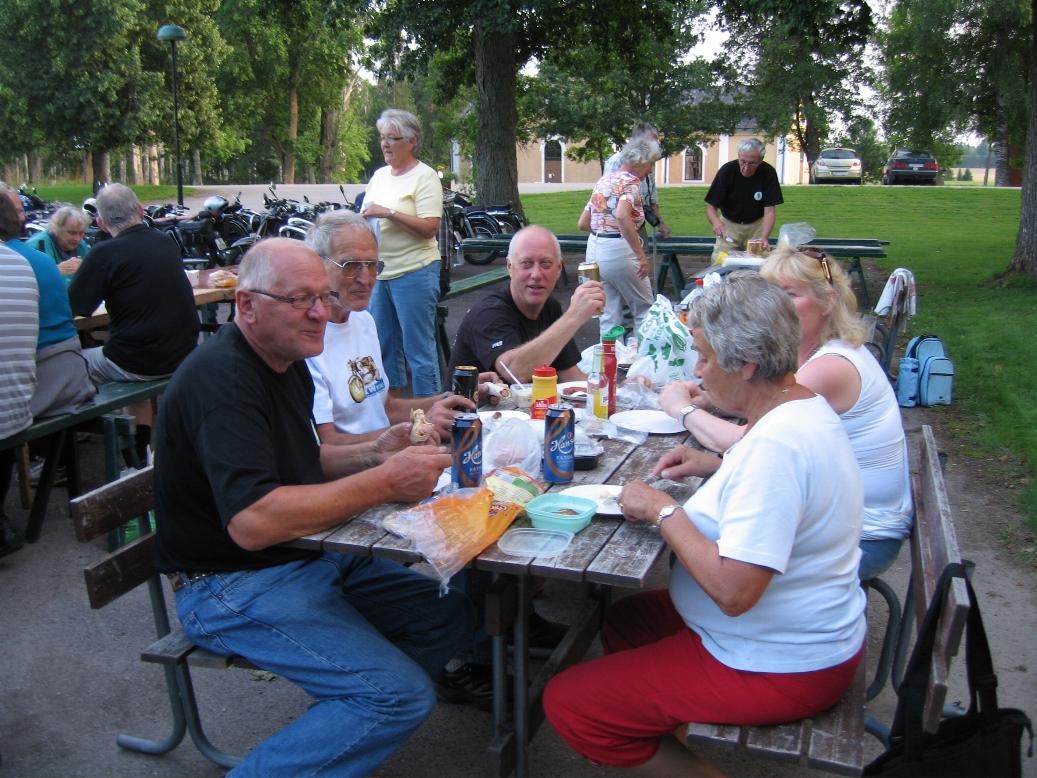 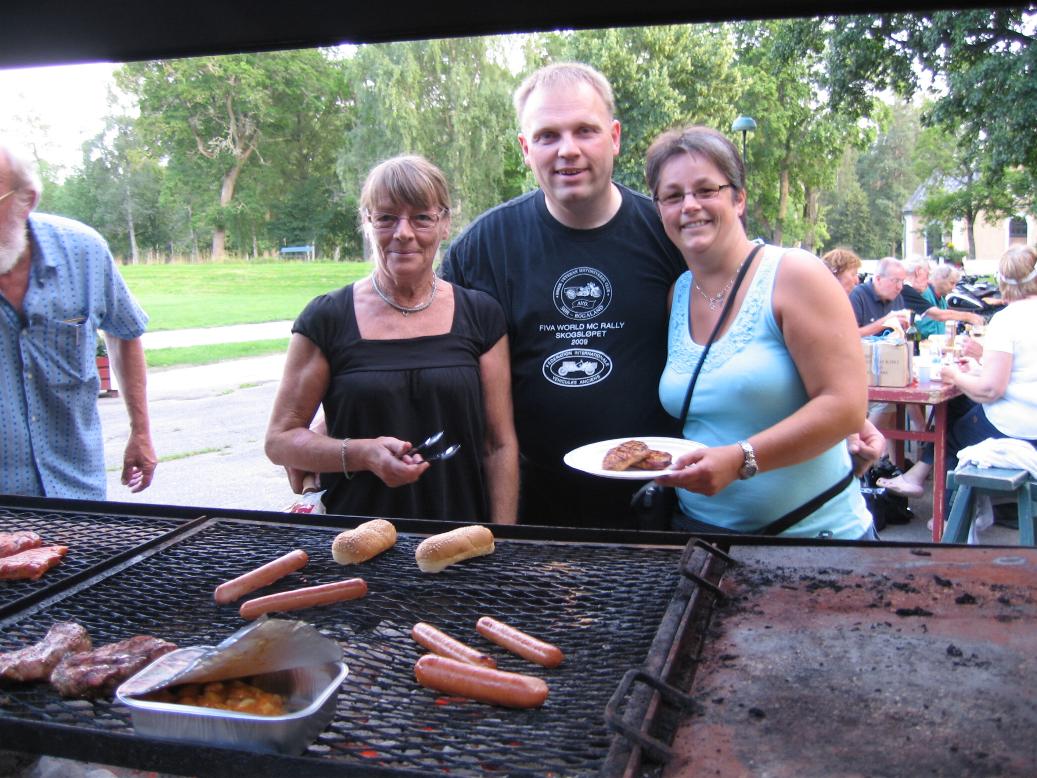 